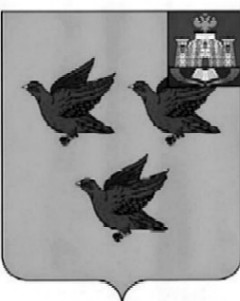 РОССИЙСКАЯ ФЕДЕРАЦИЯОРЛОВСКАЯ ОБЛАСТЬАДМИНИСТРАЦИЯ ГОРОДА ЛИВНЫПОСТАНОВЛЕНИЕ3 февраля 2023 года                                                                                №12       г. ЛивныВ целях социальной поддержки граждан Российской Федерации, направленных федеральным казенным учреждением «Военный комиссариат Орловской области» для прохождения военной службы по контракту в 3-й армейский корпус для участия  в специальной военной операции на территориях Украины, Донецкой Народной Республики, Луганской Народной Республики, Херсонской и Запорожской областей, администрация города Ливны п о с т а н о в л я е т:1. Осуществить за счет средств резервного фонда администрации города Ливны предоставление дополнительной меры социальной поддержки в виде единовременной денежной выплаты гражданам Российской Федерации, направленным федеральным казенным учреждением «Военный комиссариат Орловской области» для прохождения военной службы по контракту в 3-й армейский корпус для участия  в специальной военной операции на территориях Украины, Донецкой Народной Республики, Луганской Народной Республики, Херсонской и Запорожской областей, в размере 100 тысяч рублей.2. Настоящее постановление распространяется на правоотношения, возникшие с 1 января 2023 года. 3. Опубликовать настоящее постановление в газете «Ливенский вестник» и разместить на официальном сайте в сети Интернет.Глава города							       С.А. Трубицин